ESSP Members present:Gill Cameron-Waller			Wealden District CouncilWayne Edmunds			DWPCllr Keith Glazier			East Sussex County CouncilSteve Manwaring (Chair) 			Speak Up RepresentativeCllr Carl Maynard 	Rother District Council Cllr Elayne Merry			Lewes District CouncilGraham Peters	South East Local Enterprise PartnershipAshley Scarff			East Sussex CCGsKeith Stevens			Sussex Associations of Local Councils Michael Turner			Environment Agency	Dawn Whittaker			East Sussex Fire and Rescue ServiceJohn Willett			Sussex Police and Crime CommissionAlso in attendance (official observers): Sarah Feather						East Sussex County CouncilJo Harper	Eastbourne and Lewes CouncilsBecky Shaw			East Sussex County CouncilAmanda Watson (speaker)	East Sussex County CouncilMichelle Ingham (speaker)	East Sussex County CouncilCatherine Fletcher (speaker)	Sussex Police and Crime CommissionShannon Marchesani (speaker)	Sussex Police and Crime CommissionApologies for absence:Katy Bourne	Sussex Police and Crime CommissionCllr Bill Bentley 	East Sussex County CouncilJane Hartnell			Hastings Borough CouncilPetrina Mayson			Action in Rural SussexCllr Kim Forward			Hastings Borough CouncilEmma Brice 			Sussex PoliceWelcome, introductions and Apologies Steve Manwaring welcomed ESSP members, delegates, observers, guests and speakers to the meeting and apologies were given.Urgent items of businessThere were no urgent items of business.3) Notes of the meeting held on 12 November 2018 and Matters Arising The minutes, were agreed as an accurate record and actions from the meeting were complete. 4) Nominations for Chairperson and proposal to review the ESSPSteve introduced Cllr Glazier to present this item; Cllr Glazier began by asking the Partnership if it was timely to consider a review of the purpose of the forum. Cllr Glazier reminded the Partnership that the previous review was carried out four years ago and the landscape in which the ESSP operates has changed, ESSP members capacity is stretched, new forums such as the Health and Wellbeing Board exist and Pride of Place (the sustainable community strategy for East Sussex) is now over half way through its existence.If agreed the proposal could offer partners a series of ‘options for change’ and comments from other countywide partnerships could be invited to ensure the review takes their scope into account. If agreed there could be a discussion at the March meeting with some initial ideas and final proposals could be brought to the July meeting. The nomination for Chair could also take place at the July meeting with the new Chair taking up the position in November. Cllr Glazier asked the partnership if they were happy to go ahead with a review and that the nomination of Chair will be postponed until the review is complete. This was agreed.ACTION:  An options paper will be circulated to the Partnership; comments will be requested from partners and then discussed at the March meeting.5) Children and Young People Partnership updateSteve introduced Amanda Watson and Michelle Ingham, ESCC, to provide the update on the Children and Young People Partnership event held on 5th November 2018. Amanda explained that leaders and practitioners from across a range of partnership organisations attended what was the third annual Children and Young People’s Trust (CYPT) Partnership event
At the event the current and previous cohort of ESCC apprentices provided an interactive session sharing information from the 2017/18 State of Child Health in East Sussex, the Pupil, Health and Wellbeing Survey 2017 (Years 6 and 10) and the 2018 Make Your Mark results. Amanda explained that in the 2018 Make Your Mark campaign, young people were asked what their top ten concerns were. The top 3 concerns of young people were ending knife crime, mental health and homelessness. These concerns were then discussed at the Partnership event. Amanda said that the interactive session was really well received and there will be more interactive sessions at future events. Amanda also asked that if any ESSP partner wished to present at the event then they could get in touch with her or Michelle.

Amanda concluded with how the event also looked at the Children and Young People’s Plan priorities. The new priorities listed in Appendix 2 of the report will be added to the new Children and Young People’s Plan for 2019, which will be published next month. ACTION: Any partners wishing to be involved in the interactive session at the Children and young People’s event in November 2019 should contact Michelle Ingham (michelle.ingham@eastsussex.gov.uk ) or Amanda Watson (amanda.watson@eastsussex.gov.uk ) 6 Update from the Police and Crime Commission Steve introduced John Willett, Catherine Fletcher and Shannon Marchesani, Sussex Police and Crime Commissioner’s Office, to provide this update. John began by reminding the Partnership of the Police and Crime Plan objectives and progress to date, including the employment of 38 new police officers in December and the plans to increase that to up to 200 officers this year. John highlighted that the Police receive the most complaints about the 101 phone number so this was subject to a review and a contract improvement plan has been developed.Catherine spoke about the summer engagement events that have shown the top concerns of Sussex residents. Catherine highlighted the local issues continued to show concern for Anti-Social Behaviour and feeling safe at night and in public spaces. Nationally the issues are domestic abuse and hate crime. Becky Shaw, ESCC, asked if there was something specific to East Sussex and Catherine said she would break the information down and share it. Shannon spoke about funding opportunities and said that the Safer in Sussex Fund was open for grants up to £5K until Sunday 27th January.Dawn Whittaker, ESFRS, spoke about the complex needs of people using the emergency services that need different support and that Emma Brice could provide an update on the Police Street Triage work that has been very successful.Ashley Scarff, East Sussex CCGs, recognised similarities with 101 and the NHS 111 service. Ashley said getting the balance right was tricky; John thought it could be useful for them to share information outside of the meeting.Graham Peters, SELEP, spoke about rural crime and that groups he has spoken to complain about the 101 line and police visibility. Cllr Glazier, ESCC, said that interaction with others is important for East Sussex, so it’s not just about policing but about building community confidence across organisations.ACTION: Catherine Fletcher to provide ‘top concerns’ in East Sussex for sharing with the Partnership. **Added below** in summary of actions. 7 Round table discussion7a BrexitSteve introduced this item, explaining that there was an opportunity for partners to talk about any preparations their organisations were making for Brexit. Steve asked Cllr Glazier to begin the discussion. Cllr Glazier pointed out that as yet it is unclear whether and how the business of the Council will be affected by Brexit but ESCC are looking at potential and perceived risks and contingency plans in relation to:Any possible breakdowns in the supply chain, transport blockages, HR issues, cost inflation, procurement problems;Any possible impact on suppliers and their supply chains and their ability to deliver and maintain services to the Council; What will become Business As Usual post Brexit, putting short or medium term plans in place to mitigate any impact.Cllr Glazier said the Council was also preparing a communications programme to assist employees with any ramifications of Brexit. Cllr Glazier explained that ESCC have taken a realistic and proportional approach to any advance work and Becky Shaw pointed out that Brexit will amplify some existing issues within the County e.g. social care workforce issues. Becky explained that the local resilience forum is scenario planning and that ESCC are looking to work with Government officials depending on what problem is to be solved. Assuming the UK leaves the EU, a big issue will be keeping inward investment into the County.Graham Peters said there may be economic impacts and the Shared Prosperity Fund would be key. It was not known when the SELEP would know about the Fund as there was no clear information currently available. 
John Willett explained that the Police were trying to understand the national policing requirement, for potential issues both in the short term and long term. There is a possibility that police will be called in to help at border security. Steve said that the Hate Crime Desk in Hastings had not seen a spike in incidents since the referendum but they were anticipating a rockier road ahead. Cllr Elayne Merry, Lewes DC, said that it was definitely a case of wait and see as a lot of work would depend on the outcome of voting in Parliament.  Gill Cameron-Waller, explained that Wealden were focussing on reviewing the Council’s business continuity processes, and not spending too much time on long term planning at this stage.Dawn Whittaker said the Fire Service had completed many Brexit Risk Assessments and been involved in national security forums that have identified 12 recommendations for the sector. A key concern will be availability of fuel for emergency vehicles.Ashley Scarff said that the NHS had no shortage of business continuity plans and the Health Services was ensuring a nationally led response focussing on supply chains and looking at where the service relies on key foreign nationals.Michael Turner, Environment Agency, said that they were preparing scenarios both nationally and locally. Michael said that the EA could ‘pause’ all planned works to focus on issues that arise, such as the stock piling of waste or hazardous materials. Steve thanked everyone for their input and said that the ESSP would keep a watch on the Brexit deal and any issues that come out of it could be brought back to the Partnership for discussion. 7b) GDPRSteve explained that the next discussion was to give partners the opportunity to report on how General Data Protection Regulation (GDPR) had impacted on organisations. Steve thought that as the requirements have been in place since May 2018 it was timely to access its impact. The GDPR set out requirements for how organisations need to handle personal data from 25 May 2018.Cllr Glazier began the discussion by saying that the Council hasn’t come across any barriers to sharing information since the introduction of the legislation. He highlighted one key difference is that the Council is now required to assess the impact of sharing/processing personal data via the use of Data Protection Impact Assessments before the sharing takes place but with good planning and co-operation this shouldn’t act as a barrier or delay sharing of information.Cllr Glazier explained that a number of sharing agreements are already in place, the Council has a GDPR steering group to support teams for any changes they needed to make. Cllr Glazier also said that the Council’s Information Governance Lead, Heidi Judd, is happy to be contacted by partners should they need any information or support.Ashley Scarff said the NHS did a lot of preparatory work on the introduction of the GDPR. Ashley said there had been a default position of not being willing to share anything but the GDPR had helped to give clarity to what could and couldn’t be shared. Some extra information to GP practices had helped with lack of certainty about what could be appropriately shared.Dawn Whittaker said the Fire and Rescue Service had been required to consider its processes on ‘image management’. They have a huge amount of images and it’s important to have a protocol for storing and removal of images and permissions for use. Steve concluded by saying that the VCS had raised concerns about the impact of GDPR on small organisations but that it was good to hear this was not affecting sharing information 8) Local Enterprise Partnership Steve introduced Graham Peters to present this item and Graham gave a brief overview of the South East Local Enterprise Partnership (SELEP) and Team East Sussex (TES). Graham then spoke about the agreement and adoption of the Economic Strategy for the South East LEP. The Strategy covers a huge amount including the expanding economy, skills levels, digital technology, the ageing population and decarbonisation. Graham explained that the work of TES helps drive the economy of the UK and it was worthwhile partners taking a look at the Strategy on its publication.
Following the Government’s LEP review there had been some changes due to Lewesbeing in two LEPs. The agreement was that they would now just be in the SELEP. There was also an issue with 28 people being on the SELEP Board and the Government would like this to be no larger than 20 people. 

Cllr Glazier said that the presentation did not do full justice to the amount of work that TES had delivered in a short space of time and it doesn’t allow recognition for the fact that the work improves lives on a daily basis.Graham then moved on to talk about the Government’s Industrial Strategy with its focus on ‘creating an economy that boosts productivity and earning power throughout the UK’.Graham explained that the SELEP will be required to have an agreed Local Industrial Strategy by March 2020 which will be data driven and they will be producing an evidence base for this from early 2019.  Michael Turner said that there was an Environment Board to help bring part of the strategy to life. Graham added that there are also a number of other Boards that will support the delivery of the strategy.  Steve welcomed the publication of the Economic Strategy and thanked Graham for his presentation.9) Any other business Steve outlined a piece of work that he and Becky had been working on. The informal meetings with Becky, Keith Hinkley, the Director of Adult Social Care and Health and Chief Executives from some of the County’s Voluntary Organisations have taken place to scope out the current context which will inform relations between ESCC and the Voluntary Sector.
Steve explained that initial discussions have taken place to scope out areas for collaboration to develop a new approach and “reset” the relationship between ESCC and the local voluntary sector taking into account changing circumstances and for East Sussex to become a place which can exhibit “best practice” when it comes to cross sector working. Steve said that a joint statement will be shared with the partnership via the ESSP website in the very near future. Becky stressed the importance of this work and the desire to share the learning from it with partners as the process unfolded.  Ashley Scarff highlighted an engagement opportunity for partners to response to the NHS 10 year plan that is due to be published week beginning 21st January. The plan will look at prevention, primary care and mental health. The CCGs will be looking at what the plan means locally and using various forums to get feedback. Ashley asked partners to take the opportunity to get involved.ACTION: Ashely Scarff to share information on forums to feedback the NHS 10 year plan.  10) Dates of future meetingsWednesday 20th March 2019 - 10.00am-12.00pm Council Chamber, Town Hall, Bexhill on Sea	Wednesday 10th July 2019 - 10.00am-12.00pm– International Tennis Centre, EastbourneTuesday 5th November 2019-10.00am-12.00pm Court Room, Eastbourne Town Hall, EastbourneThursday 16th January 2020 -10.00am-12.00pm TBCA copy of all the presentations from the meeting can be found on the ESSP website (http://www.essp.org.uk/Meeting-papers-and-reports).    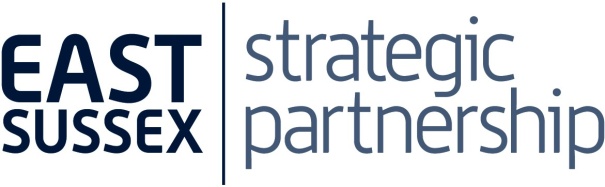 Meeting NotesTuesday 15 January 2019  County Hall, Lewes IN ATTENDANCENOTES	SUMMARY OF AGREED ACTIONS – 	SUMMARY OF AGREED ACTIONS – ItemAction4All to respond to the options paper that will be circulated before the March meeting.5Anyone wishing to be involved with the 2019 Children and Young people’s event to contact Michelle Ingham, michelle.ingham@eastsussex.gov.uk or Amanda Watson Amanda.watson@eastsussex.gov.uk 6Catherine Fletcher to provide Sarah Feather with ‘top concerns’ in East Sussex to share with the Partnership. Summer engagement event results by East Sussex residents:Of the 400 people the Police and Crime Commission talked to at our Summer Engagement events (South of England show, Sussex Community Festival, Eastbourne 999, Crawley Festival, Eastbourne Pride, Brighton Pride, Good Life Show), 192 were residents from East Sussex.9All Partners invited to take the opportunity to feedback on the NHS 10 year plan Ashley Scarff to share details of events taking place.